MODULE DESCRIPTOR FORMنموذج وصف المادة الدراسيةAPPENDIX: 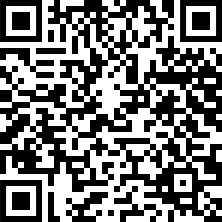 ملاحظة: هذا النموذج تم وضعه وتقديمه من قبل مديرية ضمان الجودة في وزارة التعليم العالي والبحث العلمي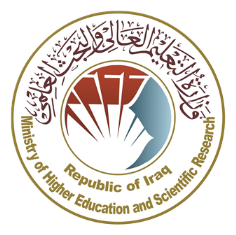 Ministry of Higher Education and Scientific Research - IraqAl-Nahrain UniversityCollege of SciencePhysics Department 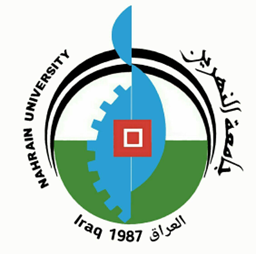 Module Informationمعلومات المادة الدراسيةModule Informationمعلومات المادة الدراسيةModule Informationمعلومات المادة الدراسيةModule Informationمعلومات المادة الدراسيةModule Informationمعلومات المادة الدراسيةModule Informationمعلومات المادة الدراسيةModule Informationمعلومات المادة الدراسيةModule Informationمعلومات المادة الدراسيةModule TitleDemocracy and human rightsDemocracy and human rightsDemocracy and human rightsDemocracy and human rightsModule DeliveryModule DeliveryModule DeliveryModule TypeTheoryLectureLab TutorialPracticalSeminarTheoryLectureLab TutorialPracticalSeminarTheoryLectureLab TutorialPracticalSeminarModule CodeURDEMURDEMURDEMURDEMTheoryLectureLab TutorialPracticalSeminarTheoryLectureLab TutorialPracticalSeminarTheoryLectureLab TutorialPracticalSeminarECTS Credits TheoryLectureLab TutorialPracticalSeminarTheoryLectureLab TutorialPracticalSeminarTheoryLectureLab TutorialPracticalSeminarSWL (hr/sem)50505050TheoryLectureLab TutorialPracticalSeminarTheoryLectureLab TutorialPracticalSeminarTheoryLectureLab TutorialPracticalSeminarModule LevelModule LevelUGx11  Semester of DeliverySemester of DeliverySemester of DeliverySemester of Delivery1Administering DepartmentAdministering Department CollegeModule LeaderIhab natiq khalid Ihab natiq khalid  e-mailihab.natiq@nahrainuniv.edu.iqihab.natiq@nahrainuniv.edu.iqihab.natiq@nahrainuniv.edu.iqihab.natiq@nahrainuniv.edu.iqModule Leader’s Acad. TitleModule Leader’s Acad. TitleLecture Assist.Module Leader’s QualificationModule Leader’s QualificationModule Leader’s QualificationModule Leader’s QualificationM.scModule Tutor e-mailPeer Reviewer NamePeer Reviewer Name e-mailReview Committee ApprovalReview Committee ApprovalVersion NumberVersion NumberVersion Number1.01.0Relation With Other Modulesالعلاقة مع المواد الدراسية الأخرىRelation With Other Modulesالعلاقة مع المواد الدراسية الأخرىRelation With Other Modulesالعلاقة مع المواد الدراسية الأخرىRelation With Other Modulesالعلاقة مع المواد الدراسية الأخرىPrerequisite moduleNoneSemesterCo-requisites moduleNoneSemesterModule Aims, Learning Outcomes and Indicative Contentsأهداف المادة الدراسية ونتائج التعلم والمحتويات الإرشاديةModule Aims, Learning Outcomes and Indicative Contentsأهداف المادة الدراسية ونتائج التعلم والمحتويات الإرشاديةModule Aims, Learning Outcomes and Indicative Contentsأهداف المادة الدراسية ونتائج التعلم والمحتويات الإرشاديةModule Aims, Learning Outcomes and Indicative Contentsأهداف المادة الدراسية ونتائج التعلم والمحتويات الإرشادية Module Aimsأهداف المادة الدراسية
The goal of studying human rights and democracy is to enhance understanding and awareness of human rights issues and the fundamental principles of democracy. There are several key objectives in studying this subject:1. Understanding human rights: The study of human rights aims to familiarize you with the core concepts of human rights and their fundamental value in society. You will learn about the history and legal development of human rights, as well as the international treaties and agreements related to this subject.2. Awareness of the core principles of democracy: You will become acquainted with the concept of democracy and its core values, including the rule of law, citizenship rights, and political participation. You will also learn about different systems of governance and how democratic principles are applied in different societies.3. Familiarity with current challenges: You will learn about current challenges and issues in the field of human rights and democracy. You will study issues related to discrimination, social justice, women's rights, minority rights, children's rights, and refugee rights, as well as how to address these challenges within a democratic framework.4. Application of concepts to real-world situations: You will learn how to apply the concepts and principles studied in human rights and democracy to practical situations. You will study the various roles of human rights organizations and democratic institutions, and how to work towards promoting human rights and enhancing democracy in societies.5. Development of critical and analytical skills: You will learn how to analyze issues related to human rights and democracy and evaluate the legal, ethical, and political contexts surrounding them. You will practice formulating strong arguments and providing constructive criticism of unjust policies and practices.By studying human rights and democracy, you will acquire the necessary knowledge and understanding to contribute to the promotion of human rights and democracy in society and work towards creating positive change.
The goal of studying human rights and democracy is to enhance understanding and awareness of human rights issues and the fundamental principles of democracy. There are several key objectives in studying this subject:1. Understanding human rights: The study of human rights aims to familiarize you with the core concepts of human rights and their fundamental value in society. You will learn about the history and legal development of human rights, as well as the international treaties and agreements related to this subject.2. Awareness of the core principles of democracy: You will become acquainted with the concept of democracy and its core values, including the rule of law, citizenship rights, and political participation. You will also learn about different systems of governance and how democratic principles are applied in different societies.3. Familiarity with current challenges: You will learn about current challenges and issues in the field of human rights and democracy. You will study issues related to discrimination, social justice, women's rights, minority rights, children's rights, and refugee rights, as well as how to address these challenges within a democratic framework.4. Application of concepts to real-world situations: You will learn how to apply the concepts and principles studied in human rights and democracy to practical situations. You will study the various roles of human rights organizations and democratic institutions, and how to work towards promoting human rights and enhancing democracy in societies.5. Development of critical and analytical skills: You will learn how to analyze issues related to human rights and democracy and evaluate the legal, ethical, and political contexts surrounding them. You will practice formulating strong arguments and providing constructive criticism of unjust policies and practices.By studying human rights and democracy, you will acquire the necessary knowledge and understanding to contribute to the promotion of human rights and democracy in society and work towards creating positive change.
The goal of studying human rights and democracy is to enhance understanding and awareness of human rights issues and the fundamental principles of democracy. There are several key objectives in studying this subject:1. Understanding human rights: The study of human rights aims to familiarize you with the core concepts of human rights and their fundamental value in society. You will learn about the history and legal development of human rights, as well as the international treaties and agreements related to this subject.2. Awareness of the core principles of democracy: You will become acquainted with the concept of democracy and its core values, including the rule of law, citizenship rights, and political participation. You will also learn about different systems of governance and how democratic principles are applied in different societies.3. Familiarity with current challenges: You will learn about current challenges and issues in the field of human rights and democracy. You will study issues related to discrimination, social justice, women's rights, minority rights, children's rights, and refugee rights, as well as how to address these challenges within a democratic framework.4. Application of concepts to real-world situations: You will learn how to apply the concepts and principles studied in human rights and democracy to practical situations. You will study the various roles of human rights organizations and democratic institutions, and how to work towards promoting human rights and enhancing democracy in societies.5. Development of critical and analytical skills: You will learn how to analyze issues related to human rights and democracy and evaluate the legal, ethical, and political contexts surrounding them. You will practice formulating strong arguments and providing constructive criticism of unjust policies and practices.By studying human rights and democracy, you will acquire the necessary knowledge and understanding to contribute to the promotion of human rights and democracy in society and work towards creating positive change.Module Learning Outcomesمخرجات التعلم للمادة الدراسية The University of Al-Nahrain works through teaching the subject of human rights and democracy to promote education, awareness, and train students on the importance of active participation in various aspects of public life. This includes promoting respect for the principles of human rights, active engagement in political and cultural life, and fostering values, beliefs, and positions that encourage all students to support their own rights and the rights of others. It also facilitates an understanding of the shared responsibility of this group in making human rights a lived reality, equipping them with knowledge, skills, and attitudes that enable them to comprehend these rights and adhere to them The University of Al-Nahrain works through teaching the subject of human rights and democracy to promote education, awareness, and train students on the importance of active participation in various aspects of public life. This includes promoting respect for the principles of human rights, active engagement in political and cultural life, and fostering values, beliefs, and positions that encourage all students to support their own rights and the rights of others. It also facilitates an understanding of the shared responsibility of this group in making human rights a lived reality, equipping them with knowledge, skills, and attitudes that enable them to comprehend these rights and adhere to them The University of Al-Nahrain works through teaching the subject of human rights and democracy to promote education, awareness, and train students on the importance of active participation in various aspects of public life. This includes promoting respect for the principles of human rights, active engagement in political and cultural life, and fostering values, beliefs, and positions that encourage all students to support their own rights and the rights of others. It also facilitates an understanding of the shared responsibility of this group in making human rights a lived reality, equipping them with knowledge, skills, and attitudes that enable them to comprehend these rights and adhere to themIndicative Contentsالمحتويات الإرشادية-Understanding the concept of rights and the concept of human beings, both linguistically and terminologically, and understanding the concept of human rights and studying the legal personality of humans, as well as the characteristics of natural persons.- Understanding the historical development of the idea of human rights in ancient and medieval eras, and the concept of human rights in divine scriptures.- Studying the sources of local and international human rights.- Studying the guarantees of human rights and understanding constitutional and judicial guarantees, as well as guarantees of human rights in Islam.- Understanding the role of organizations in human rights at the regional and international levels.- Studying the impact of globalization on human rights.- Studying the concept of democracy, its evolution, definition, and dimensions.- Studying representative democracy and understanding the representative system and its legal nature.- Understanding the concept of elections and its legal adaptation.- Understanding the organization of elections, including the delineation of electoral districts, electoral lists, candidates, election campaigns, and voting.- Studying electoral systems and understanding direct elections, indirect elections, individual elections, and list-based elections.-Understanding the advantages and disadvantages of democracy-Understanding the concept of rights and the concept of human beings, both linguistically and terminologically, and understanding the concept of human rights and studying the legal personality of humans, as well as the characteristics of natural persons.- Understanding the historical development of the idea of human rights in ancient and medieval eras, and the concept of human rights in divine scriptures.- Studying the sources of local and international human rights.- Studying the guarantees of human rights and understanding constitutional and judicial guarantees, as well as guarantees of human rights in Islam.- Understanding the role of organizations in human rights at the regional and international levels.- Studying the impact of globalization on human rights.- Studying the concept of democracy, its evolution, definition, and dimensions.- Studying representative democracy and understanding the representative system and its legal nature.- Understanding the concept of elections and its legal adaptation.- Understanding the organization of elections, including the delineation of electoral districts, electoral lists, candidates, election campaigns, and voting.- Studying electoral systems and understanding direct elections, indirect elections, individual elections, and list-based elections.-Understanding the advantages and disadvantages of democracy-Understanding the concept of rights and the concept of human beings, both linguistically and terminologically, and understanding the concept of human rights and studying the legal personality of humans, as well as the characteristics of natural persons.- Understanding the historical development of the idea of human rights in ancient and medieval eras, and the concept of human rights in divine scriptures.- Studying the sources of local and international human rights.- Studying the guarantees of human rights and understanding constitutional and judicial guarantees, as well as guarantees of human rights in Islam.- Understanding the role of organizations in human rights at the regional and international levels.- Studying the impact of globalization on human rights.- Studying the concept of democracy, its evolution, definition, and dimensions.- Studying representative democracy and understanding the representative system and its legal nature.- Understanding the concept of elections and its legal adaptation.- Understanding the organization of elections, including the delineation of electoral districts, electoral lists, candidates, election campaigns, and voting.- Studying electoral systems and understanding direct elections, indirect elections, individual elections, and list-based elections.-Understanding the advantages and disadvantages of democracyLearning and Teaching Strategiesاستراتيجيات التعلم والتعليمLearning and Teaching Strategiesاستراتيجيات التعلم والتعليمLearning and Teaching Strategiesاستراتيجيات التعلم والتعليمLearning and Teaching Strategiesاستراتيجيات التعلم والتعليمStrategiesPOWERPOINTWriting reportsOnline learning4.   Field visitsPOWERPOINTWriting reportsOnline learning4.   Field visitsPOWERPOINTWriting reportsOnline learning4.   Field visitsStudent Workload (SWL)الحمل الدراسي للطالبStudent Workload (SWL)الحمل الدراسي للطالبStudent Workload (SWL)الحمل الدراسي للطالبStudent Workload (SWL)الحمل الدراسي للطالبStructured SWL (h/sem)الحمل الدراسي المنتظم للطالب خلال الفصل33Structured SWL (h/w)الحمل الدراسي المنتظم للطالب أسبوعيا2.2Unstructured SWL (h/sem)الحمل الدراسي غير المنتظم للطالب خلال الفصل17Unstructured SWL (h/w)الحمل الدراسي غير المنتظم للطالب أسبوعيا1.1Total SWL (h/sem)الحمل الدراسي الكلي للطالب خلال الفصل505050Module Evaluationتقييم المادة الدراسيةModule Evaluationتقييم المادة الدراسيةModule Evaluationتقييم المادة الدراسيةModule Evaluationتقييم المادة الدراسيةModule Evaluationتقييم المادة الدراسيةModule Evaluationتقييم المادة الدراسيةAsAsTime/NumberWeight (Marks)Week DueRelevant Learning OutcomeFormative assessmentQuizzes210% (10)5, 10LO #1, 2, 10 and 11Formative assessmentAssignments210% (10)2, 12LO # 3, 4, 6 and 7Formative assessmentSeminar110% (10)ContinuousFormative assessmentReport110% (10)13LO # 5, 8 and 10Summative assessmentMidterm Exam2 hr10% (10)7LO # 1-7Summative assessmentFinal Exam2hr50% (50)16AllTotal assessmentTotal assessmentTotal assessment100% (100 Marks)Delivery Plan (Weekly Syllabus)المنهاج الاسبوعي النظريDelivery Plan (Weekly Syllabus)المنهاج الاسبوعي النظريWeek  Material CoveredWeek 1The concept of human rightsWeek 2Human rights in ancient civilizationsWeek 3Human rights in divine laws and religionsWeek 4Human rights resourcesWeek 5Human rights guarantees and means of protecting themWeek 6The role of organizations in protecting human rightsWeek 7Globalization and human rightsWeek 8The concept of democracyWeek 9Representative democracy.Week 10The concept of election and its legal adaptationWeek 11Organizing the election processWeek 12Election systemsWeek 13Formation of the electorate, Obstacles and Foundations of Good GovernanceWeek 14Midterm examWeek 15Disadvantages and advantages of democracyWeek 16Final ExamDelivery Plan (Weekly Lab. Syllabus)المنهاج الاسبوعي للمختبرDelivery Plan (Weekly Lab. Syllabus)المنهاج الاسبوعي للمختبرWeek  Material CoveredWeek 1Lab 1: Week 2Lab 2: Week 3Lab 3: Week 4Lab 4: Week 5Lab 5: Week 6Lab 6: Week 7Lab 7:Learning and Teaching Resourcesمصادر التعلم والتدريسLearning and Teaching Resourcesمصادر التعلم والتدريسLearning and Teaching Resourcesمصادر التعلم والتدريسTextAvailable in the Library?Required TextsMaher Saleh Allawi Al-Jubouri, Human Rights, Children and Democracy, The Law Library, 2009yesRecommended TextsDr.. Hamid Hanoun Khaled, Human Rights, Al-Sanhouri Library, 2015noWebsites                   GRADING SCHEMEمخطط الدرجات                   GRADING SCHEMEمخطط الدرجات                   GRADING SCHEMEمخطط الدرجات                   GRADING SCHEMEمخطط الدرجات                   GRADING SCHEMEمخطط الدرجاتGroupGradeالتقديرMarks (%)DefinitionSuccess Group(50 - 100)A - Excellentامتياز90 - 100Outstanding PerformanceSuccess Group(50 - 100)B - Very Goodجيد جدا 80 - 89Above average with some errorsSuccess Group(50 - 100)C - Goodجيد70 - 79Sound work with notable errorsSuccess Group(50 - 100)D - Satisfactoryمتوسط 60 - 69Fair but with major shortcomingsSuccess Group(50 - 100)E - Sufficientمقبول 50 - 59Work meets minimum criteriaFail Group(0 – 49)FX – Fail مقبول بقرار(45-49)More work required but credit awardedFail Group(0 – 49)F – Fail راسب(0-44)Considerable amount of work requiredNote:Note:NB Decimal places above or below 0.5 will be rounded to the higher or lower full mark (for example a mark of 54.5 will be rounded to 55, whereas a mark of 54.4 will be rounded to 54. The University has a policy NOT to condone "near-pass fails" so the only adjustment to marks awarded by the original marker(s) will be the automatic rounding outlined above.NB Decimal places above or below 0.5 will be rounded to the higher or lower full mark (for example a mark of 54.5 will be rounded to 55, whereas a mark of 54.4 will be rounded to 54. The University has a policy NOT to condone "near-pass fails" so the only adjustment to marks awarded by the original marker(s) will be the automatic rounding outlined above.NB Decimal places above or below 0.5 will be rounded to the higher or lower full mark (for example a mark of 54.5 will be rounded to 55, whereas a mark of 54.4 will be rounded to 54. The University has a policy NOT to condone "near-pass fails" so the only adjustment to marks awarded by the original marker(s) will be the automatic rounding outlined above.NB Decimal places above or below 0.5 will be rounded to the higher or lower full mark (for example a mark of 54.5 will be rounded to 55, whereas a mark of 54.4 will be rounded to 54. The University has a policy NOT to condone "near-pass fails" so the only adjustment to marks awarded by the original marker(s) will be the automatic rounding outlined above.NB Decimal places above or below 0.5 will be rounded to the higher or lower full mark (for example a mark of 54.5 will be rounded to 55, whereas a mark of 54.4 will be rounded to 54. The University has a policy NOT to condone "near-pass fails" so the only adjustment to marks awarded by the original marker(s) will be the automatic rounding outlined above.